PREPÍŠ DO ZOŠITA A VYPRACUJPracovný list - Jar1. Dokonči vetu:Keď sa začína topiť sneh, príroda sa prebúdza a stromy začínajú pučiť prichádza __________.2.  Pomenuj a vyfarbi kvety, ktoré sa prebúdzajú príchodom jari: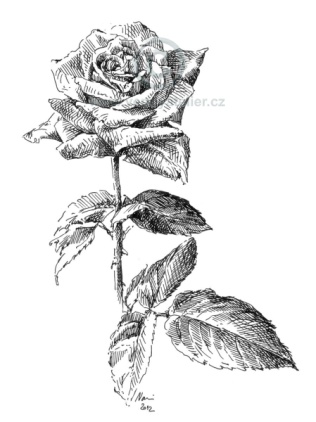 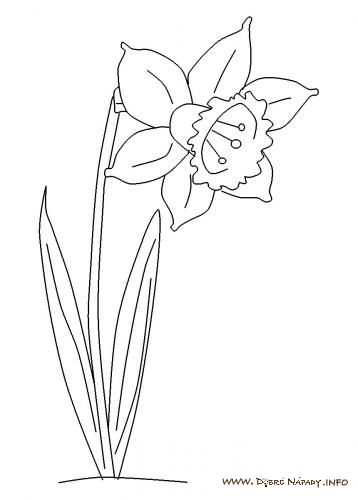 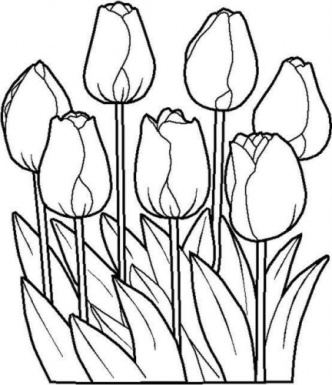 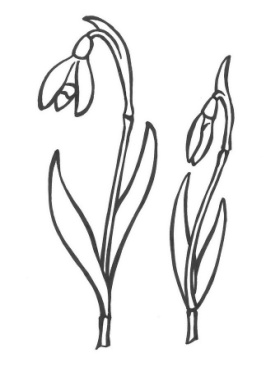     	_________________________			______________________3. Napíš vtáky, ktoré v tomto období prilietavajú z teplých krajín. Sú to:________________________________________________________________ 4. Zakrúžkuj správne odpovede:Príchodom jari ľudia vyťahujú zo skríň :          a) zimné oblečenie            b) jarné oblečenieV tomto období sa príroda:       a) prebúdza             b) zaspáva              c) ešte sa nezobudilaĽudia vo svojich záhradách:     a) sa opaľujú       b) kúpu v bazéne       c) začínajú sadiť 5.  S príchodom jari sa blížia veľmi významné sviatky. Ako sa volajú? Zakrúžkuj správnu odpoveď:a) Svätý Mikuláš   	b) Veľká noc 	c) Veľká oblievačka 	c) Svätá noc6.  Napíš aspoň 3 symboly, ktoré sú typické pre Veľkú noc:_____________________________                                       _____________________________                                       _____________________________                                       